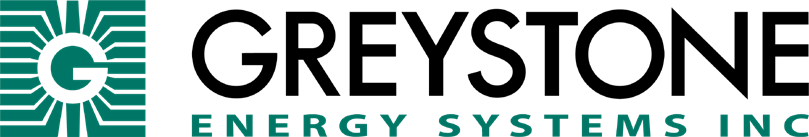 OUTSIDE NETWORK TEMPERATURE SENSORTNOS SeriesThe single point outside network temperature transmitter sensor incorporates a precision sensor housed in a protective sun/wind shield. All probes are constructed to provide excellent heat transfer, fast response and are potted to resist moisture penetration. The transmitter provides a BACnet® or Modbus signal for network connection. A compact, weatherproof ABS enclosure with a hinged and gasketed cover is provided for ease of installation.PRODUCT HIGHLIGHTSPrecision Thermistor sending elementHigh accuracy transmitterCompact ABS enclosureSPECIFICATIONS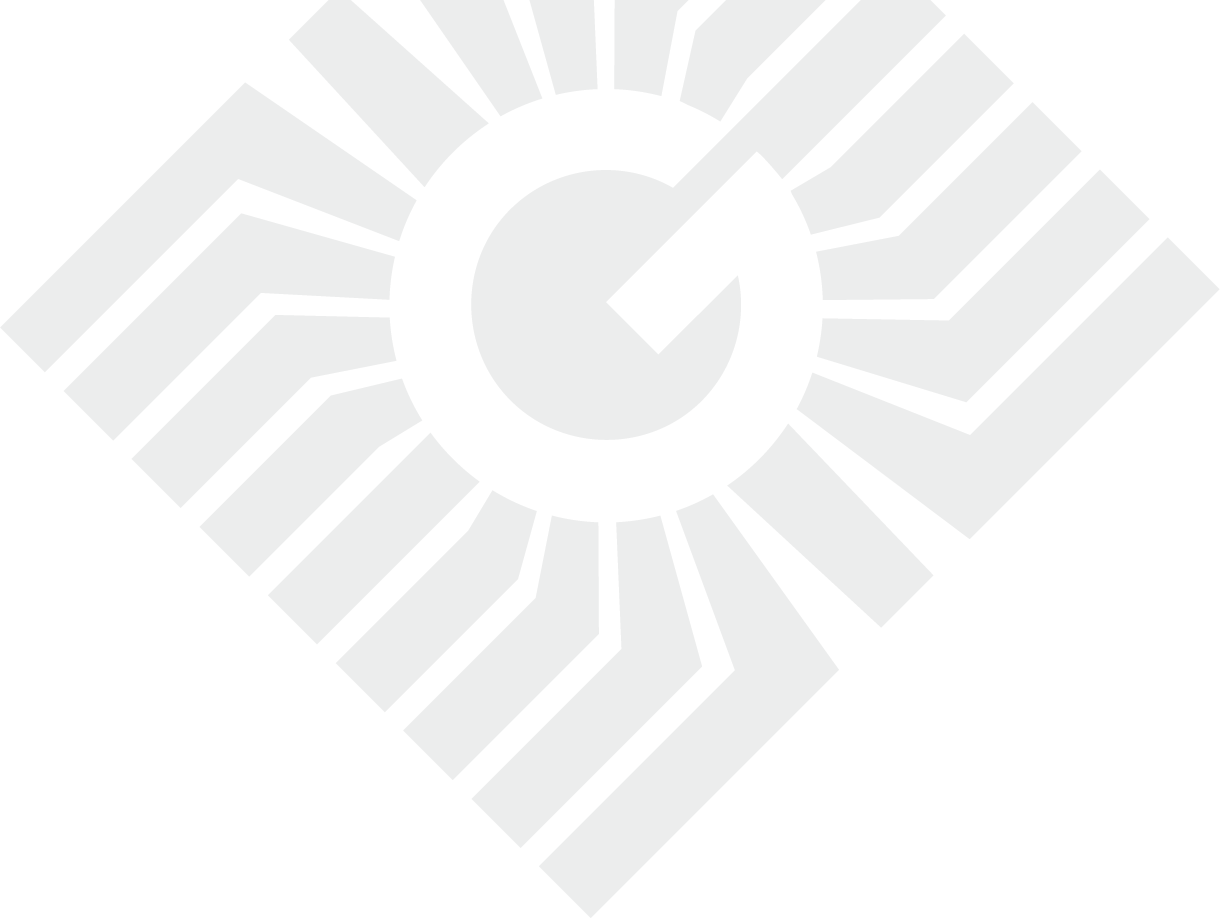 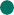 Greystone Energy Systems, Inc.150 English Dr. Moncton, NB E1E 4G7+1 506 853 3057mail@greystoneenergy.com	Page 1 of 1ES-TNOSDESCRIPTIONENGINEERING SPECPOWER SUPPLYBACnet®: 24 Vac/dc ±10% (non-isolated half-wave rectified)Modbus: 24 Vac/dc ±20% (non-isolated half-wave rectified)CONSUMPTIONBACnet®: 25 mA max @ 24 VdcModbus: 10 mA max @ 24 VdcPROTECTION CIRCUITRYReverse voltage protected, transient protectedOPERATING ENVIRONMENT-40 to 50°C (-40 to 122°F), 5 to 95 %RH non-condensingTEMPERATURE SENSOR20 KΩ NTC thermistorSENSOR ACCURACY±0.2°C (±0.36°F) @ 0 to 70°C (32 to 158°F)PROBE SENSING RANGE-40 to 50°C (-40 to 122°F)RESOLUTION0.1°C/°FWIRE MATERIALPVC insulated, parallel bonded (22 AWG)BACnet® INTERFACEMS/TP, 2-wire RS-485MODBUS INTERFACEMS/TP (RTU), 2-wire RS-485BAUD RATE9600, 19200, 38400, 57600, 76800 or 115200 (auto-detect)ADDRESS RANGEBACnet®: 0 to 127 (switch selectable)Modbus: 1 to 255 (switch selectable)SERIAL CONFIGURATION8N1MODBUS ERROR CHECKINGCRC-16 reverse (A001)INPUT VOLTAGE EFFECTNegligible over specified operating rangePROTECTION CIRCUITRYReverse voltage protected and transient protectedWIRING CONNECTIONScrew terminal block (14 to 22 AWG)ENCLOSUREABS, UL94-V0, IP65E style includes thread adapter (1/2” NPT to M16) and cable gland fittingDIMENSIONS82.5mm W x 76.2mm H x 52.0mm D (3.25” x 3.0” x 2.05”)COUNTRY OF ORIGINCanada